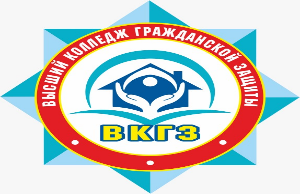                           САБАҚ  КЕСТЕСІ / РАСПИСАНИЕ ЗАНЯТИЙIжартыжылдық/ полугодие2020-2021  оқу жылы / учебный годI- ауысым/ смена Директордың  оқу ісі жөніндегі орынбасары /Заместитель директора поучебной работеКабдуллина А.К_________             САБАҚ  КЕСТЕСІ / РАСПИСАНИЕ ЗАНЯТИЙ                                 Iжартыжылдық/ полугодие2020-2021  оқу жылы / учебный годII - ауысым/ смена Директордың  оқу ісі жөніндегі орынбасары /Заместитель директора по учебной работеКабдуллина А.К__________«Бекітемін»Азаматтық қорғау жоғарғы колледжінің  директоры____________ Абдрахманова С.А.«1 »_қыркүйек___ 2020жыл.	ТОП/ГРУППАВремя /уақытДҮЙСЕНБІ /ПОНЕДЕЛЬНИКСЕЙСЕНБІ/ВТОРНИКСӘРСЕНБІ/СРЕДАБЕЙСЕНБІ ЧЕТВЕРГЖҰМАПЯТНИЦАСЕНБІСУББОТА100800-930Физика- Рахимбаева Ж.СШет тілі-Сейсенова Г.С Iапта.Қазақ тілі-Турашева Ж.А IIапта.Қазақ әдебиеті –Турашева Ж.А Iапта.Информатика – Максутканова А.МIIапта. Физика- Рахимбаева Ж.СФизика- Рахим баева Ж.СIапта.Орыс  тілі және әдебиеті-Акбасарова Л.ТIIапта.Шет тілі –Сейсенова Г.С100950-1120Дене мәдениеті – Ташмагамбетов Е.Н Орыс тілі және әдебиеті-Акбасарова Л.ТIапта.Дүниіжүзі тарихы-Касымова Г.НIIапта.Казақстан тарихы- Касымова Г.НКазақстан тарихы- Касымова Г.НДүниіжүзі тарихы-Касымова Г.НIапта.Озін-өзін тану/Карибжанова М.КIIапта. Химия- Талғатбекова Г.Ж1001140-1310Химия- Талғатбекова Г.ЖМатематика – Кусманова Н.Н Алғашқы әскери және технологиялық дайындық- Ниязгулов С.РМатематика – Кусманова Н.НДене мәдениеті – Ташмагамбетов Е.НИнформатика – Максутканова А.М101800-930Iапта.Дүниіжүзі тарихы-Касымова Г.НIIапта.Казақстан тарихы- Касымова Г.НОрыс тілі және әдебиеті--Акбасарова Л.ТАлғашқы әскери және технологиялық дайындық- Ниязгулов С.РХимия- Талғатбекова Г.ЖДүниіжүзі тарихы-Касымова Г.НIапта.Озін-өзін тану/Карибжанова М.КIIапта. Химия- Талғатбекова Г.Ж101950-1120Информатика – Максутканова А.ММатематика – Кусманова Н.НIапта.Қазақ тілі-Турашева Ж.А IIапта.Қазақ әдебиеті –Турашева Ж.АIапта Информатика – Максутканова А.МIIапта Физика- Рахимбаева Ж.СДене мәдениеті – Ташмагамбетов Е.НIапта.Орыс  тілі және әдебиеті- -Акбасарова 
Л.ТIIапта.Шет тілі –Сейсенова Г.С1011140-1310Физика- Рахимбаева Ж.СФизика- Рахимбаева Ж.СШет тілі-Сейсенова Г.СДене мәдениеті – Ташмагамбетов Е.НМатематика – Кусманова Н.НКазақстан тарихы- Касымова Г.Н102800-930Информатика – Максутканова А.ММатематика – Кусманова Н.НФизика- Максутканова А.ММатематика – Кусманова Н.ННачальная военная и технологическая подготовка – Ниязгулов С.Р Английский язык –Сейсенова Г.С102950-1120I неделя.Всемирная История-Сивашова Ю.ВII неделя.История Казахстана- Сивашова Ю.В Физическая культура – Ташмагамбетов Е.НIнеделя Русский язык-II неделя Русская литература-  Сеилханова К.КВсемирная История-Сивашова Ю.ВI неделя.Казахский язык и литература- Сеилханова К.КII неделя. Английский язык –Сейсенова Г.СФизическая культура – Ташмагамбетов Е.Н1021140-1310Физика- Максутканова А.МКазахский язык и литература –Сеилханова К.КИстория Казахстана- Сивашова Ю.ВI неделя.Информатика – Максутканова А.М\II неделя. Химия- Талғатбекова Г.ЖХимия- Талғатбекова Г.ЖIнеделя.Самопознание/Карибжанова М.КIIнеделя. Физика- Максутканова А.М103800-930I неделя.Всемирная История-Сивашова Ю.ВII неделя.История Казахстана- Сивашова Ю.ВФизическая культура – Аргынов Б.К Iнеделя.Самопознание/Карибжанова М.КIIнеделя. Химия- Талғатбекова Г.ЖМатематика – Кусманова Н.НМатематика – Кусманова Н.НIнеделя Информатика – Максутканова А.МIIнеделя. Физика- Максутканова А.М103950-1120Физика- Максутканова А.МИстория Казахстана- Сивашова Ю.ВФизика- Максутканова А.МХимия- Талғатбекова Г.ЖНачальная военная и технологическая подготовка – Ниязгулов С.РФизическая культура – Аргынов Б.К1031140-1310Информатика – Максутканова А.МВсемирная История-Сивашова Ю.ВIнеделя Русский язык-II неделя Русская литература-  Английский язык –Сейсенова Г.СI неделя.Казахский язык и литература- Сеилханова К.КII неделя. Английский язык –Сейсенова Г.СКазахский язык и литература-Сеилханова К.К200ОДДказ800-930Сызу – Сванбаева Ф.СТехникалық механика негізд.- Рахимбаева Ж.СФилософия негіздері - Касымова Г.НКәсіби шет тілі- Сейсенова Г.С Жол жағдайы және жол қозғалысының қауіпсіздігі-Урдашев К.НАвтокөлік және оның құрылымы- Урдашев К.Н200ОДДказ950-1120Iапта.Кәсіби орыс тілі –Сеилханова К.К IIапта. Әкімшілік құқық- Казизова Б.ШМемлекеттік құқық және теория негіздері- Казизова Б.Ш Химия- Талғатбекова Г.ЖӘкімшілік құқық- Казизова Б.ШМатериаловедение- Сванбаева Ф.С I апта.Ақпараттандыру негіздері Максутканова А.МI апта. Техникалық   механика негізд.- Рахимбаева Ж.С200ОДДказ1140-1310Кәсіби орыс тілі Сеилханова К.К Ақпараттандыру негіздері Максутканова А.МДене мәдениеті – Ташмагамбетов Е.НАвтокөлік және оның құрылымы Урдашев К.Н Әлеуметтану және саясаттану негіздері- Касымова Г.НЖол жағдайы және жол қозғалысының қауіпсіздігі- Урдашев К.Н202ПБ каз800-930Химия- Талғатбекова Г.ЖДене мәдениеті- Ташмагамбетов Е. НМатериалтану-Сванбаева Ф.С Жол қозғалысын ережелері- Урдашев К.НДене мәдениеті- Ташмагамбетов Е.НСызу негіздері- Сванбаева Ф.С202ПБ каз950-1120Электротехника және электроника негіздері Рахимбаева Ж.С   Техникалық  механика негіздеріРахимбаева Ж.С I апта.Кәсіби шет тілі Сейсенова Г.СII апта. Электротехника және электроника негіздері Рахимбаева Ж.С Кәсіби орыс   тілі Турашева Ж.АТехникалық  механика негіздеріРахимбаева Ж.СЭкономика негіздері Казизова Б.Ш202ПБ каз1140-1310Материалтану- Сванбаева Ф.С I апта. Саясаттану және әлеуметтану негіздері Касымова Г.НII апта. Химия- Талғатбекова Г.ЖСаясаттану және әлеуметтану негіздері Касымова Г.Н Iапта. Экономика негіздері Казизова Б.ШII апта. Техникалық  механика негіздеріРахимбаева Ж.ССызу негіздері- Сванбаева Ф.СКәсіби шет тілі- Сейсенова Г.С204ОДДрус800-930Дорожные условия и БДД-Урдашев К.Н Основы философии- Сивашова Ю.ВПрофессиональный английский язык- Сейсенова Г.СIнеделяАдминистративное право- Сивашова Ю.ВII неделя. Проф.казахский языкСеилханова К.КПрофессиональный казахский языкСеилханова К.К Основы политологии и социологии- Сивашова Ю.В204ОДДрус950-1120Основы черчения-Сванбаева Ф.С Основы теории государства и права- Кабдуллина А.КУстроиство автомобиля- Урдашев К.НУстроиство автомобиля- Урдашев К.Н Дорожные условия и БДД- Урдашев К.Н Iнеделя Техническая механика/ Максутканова А.МII неделяОсновы  информатизации и информатиз.- Максутканова А.М204ОДДрус1140-1310 Химия- Талғатбекова Г.ЖТехническая механика-Максутканова  Основы  информатизации и информатиз.-  Максутканова А.ММатериаловедение- Сванбаева Ф.С Административное право- Сивашова Ю.ВФизическая культура- Аргынов Б.К 301ЧСказ800-930Дене мәдениеті- Ташмагамбетов Е.НҚұқық негіздері- Казизова Б.ШАвариялық құтқару  техникасы және жабдықтары Токанова А.М Экономика негіздері Казизова Б.Ш Профилдік мамандыру пәні Сванбаева Ф.СТопография, бағдарлау және ТЖ -дағы тіру қалу Токанова А.М301ЧСказ950-1120Авариялық—құтқару жұмыстары- Токанова А.М Профилдік мамандыру пәні Сванбаева Ф.С Кәсіби қолданбалы дайындық Ниязгулов С.Р Профилдік мамандыру пәні Сванбаева Ф.С ТЖ шұғыл іс әрекетті ұйымдастыру Токанова А.МЖол қозғалысын ережелері Урдашев К.Н301ЧСказ1140-1310Жол қозғалысын ережелері Урдашев К.Н Медициналық дайындық Башеев Б.КIапта.Құқық негіздері Казизова Б.ШII неделя. Экономика негіздері Казизова Б.Ш Дене мәдениеті Ташмагамбетов Е.НКәсіби қолданбалы дайындық Ниязгулов С.РІздестіру- құтқару жұмыстары Токанова А.М402ПБКаз  800-930Мемлекеттік өртті қадағалау- Нуркамысов М.А Құтқару жұмыстарының тактикасы және ТЖ зардабын жою- Токанова А.МГидравлика және өртке қарсы сақтық сумен жабдықтау -Рахимбаева Ж.СШаруашылық объектінің өрт қауіпсіздігі- Сванбаева Ф.СМемлекеттік өртті қадағалау- Нуркасымов М.АГидравлика және өртке қарсы сақтық сумен жабдықтау -Рахимбаева Ж.С402ПБКаз  950-1120Дене мәдениеті- Аргынов Б.КМемлекеттік өртті қадағалау- Нуркасымов М.АӨрт автоматикасы- Токанова А.М Апат медицинасы- Башеев Б.КЭлектр қоңдырғылының өрт қауіпсіздігі- Токанова А.М Шаруашылық объектінің өрт қауіпсіздігі- Сванбаева Ф.С402ПБКаз  1140-1310Құтқару жұмыстарының тактикасы және ТЖ зардабын жою- Токанова А.МШаруашылық объектінің өрт қауіпсіздігі- Сванбаева Ф.СIапта.Гидравлика және өртке қарсы сақтық сумен жабдықтау -Рахимбаева Ж.СII неделя. Апат медицинасы- Башеев Б.КЭлектр қоңдырғылының өрт қауіпсіздігі- Токанова А.М Өрт сөндіру және жану процессінің теориялық негіздері- Рахимбаева Ж.С Өрт сөндіру және жану процессінің теориялық негіздері- Рахимбаева Ж.С«Бекітемін»Азаматтық қорғау жоғарғы колледжінің  директоры____________ Абдрахманова С.А.«1 »_қыркүйек___ 2020жыл.	ТОП/ГРУППАВремя /уақытДҮЙСЕНБІ /ПОНЕДЕЛЬНИКСЕЙСЕНБІ/ВТОРНИКСӘРСЕНБІ/СРЕДАБЕЙСЕНБІ ЧЕТВЕРГЖҰМАПЯТНИЦАСЕНБІСУББОТА201ЧСКаз.язГидравлика , термодин. және жылу алмасу- Рахимбаева Ж.СДене мәдениеті Ташмагамбетов Е.НГидравлика, термодинамика және жылу алмасу Рахимбаева Ж.СКәсіби шет  тілі- Сейсенова Г.С Тіршілік қауіпсіздігі Токанова А.МБасқару жүйесінің автоматтандыру және байланысМаксуткановаА.М201ЧСКаз.язКәсіби орыс тілі- Сеилханова К.К Iапта.Философия негіздеріКасымова Г.НII неделя. МәдениеттануI апта Кәсіби орыс тілі Сеилханова К.К II апта . Химия  Талғатбекова Г.ЖМәдениеттану Касымова Г.НIапта. Басқару жүйесінің автоматтандыру және байланыс  Максутканова А.МII неделя. Кәсіби шет тілі Сейсенова Г.СХимия- Талғатбекова Г.Ж201ЧСКаз.язСызу- Сванбаева Ф.СТіршілік қауіпсіздігі Токанова А.МСызу- Сванбаева Ф.С Электротехника және электроника негіздері Рахимбаева Ж.СДене мәдениеті- Ташмагамбетов Е.НФилософия негіздері Касысова Г.Н203ЧСРус.яз1Профессиональный английский язык- Сейсенова Г.С Гидравлика, термодинамика и теплоперед.Максутканова А.МБезопасность жизнедеятельности Бельгубаева Г.ЕОсновы черчения Сванбаева Ф.СI неделя Культурология Сивашова Ю.ВII неделя. Автоматизир. системы управления и связь Максутканова А.МХимия Талғатбекова Г.Ж203ЧСРус.яз2Основы черчения Сванбаева Ф.СОсновы философии Сивашова Ю.ВГидравлика, термодинамика и теплоперед. Максутканова А.МКультурология Сивашова Ю.ВФизическая культура Ташмагамбетов Е.НОсновы философии Сивашова Ю.В203ЧСРус.яз3Электротехника с основами электроники – Максутканова А.МБезопасность жизнедеятельности Бельгубаева Г.ЕАвтоматизированные системы управления и связь Максутканова А.МФизическая культура Ташмагамбетов Е.НI неделя Профессиональный казахский язык Сеилханова К.КII неделя. Профессиональный  англйский  язык Сейсенова Г.СПрофессиональный казахский  язык Сеилханова К.К205ПБрусМатериаловедение - Сванбаева Ф.С Физическая культура Аргынов Б.К Материаловедение - Сванбаева Ф.СПравила дорожного движения- Урдашев К.НОсновы тех.механики – Максутканова А.М  Основы экономики  Сивашова Ю.В205ПБрусЭлектротехника с основами электроники – Максутканова А.МОсновы тех.механики – Максутканова А.М  Iнеделя. Профессиональный английский языкСейсенова Г.СIIнеделя. Электротехника с основами электроники – Максутканова А.М Проф.казахский язык  Сеилханова К.КОсновы черчения - Сванбаева Ф.СОсновы черчения- Сванбаева Ф.С205ПБрусПрофессиональный английский язык- Сейсенова Г.С Iнеделя. Основы политологи и социологии Сивашова Ю.В IIнеделя. Химия- Талғатбекова Г.ЖОсновы политологи и социологии Сивашова Ю.ВIнеделя. Основы экономики Сивашова Ю.ВII неделя. Основы тех.механики – Максутканова А.М  Физическая культура Аргынов Б.К Химия- Талғатбекова Г.Ж303ЧСРус.язТопография, бағдарлау және ТЖ -дағы тіру қалу Токанова А.МIнеделя Основы права Кабдуллина А.КIIнеделя. Основы экономики Сивашова Ю.В Профессионально- прикладная подготовка Ниязгулов С.РАварийно- восстановительные работы Токтамысов А.БПоисково- спасательные работы Токтамысов А.БФизическая  культура Ташмагамбетов Е.Н303ЧСРус.язЖол қозғалысын ережелері Урдашев К.НПредмет профильной специализации Бельгубаева Г.ГМедицинская подготовка  Башеев Б.КПредмет профильной специализации Бельгубаева Г.ГОсновы экономики Сивашова Ю.ВТопография, ориентирование и выживание в ЧС- Токтамысов А.Б303ЧСРус.язІздестіру- құтқару жұмыстары Токанова А.МФизическая  культура Ташмагамбетов Е.НАварийно- спасательная  техника и обороудование Бельгубаева Г.ГПравила дорожного движения Урдашев К.НПравила дорожного движения Урдашев К.НОсновы права Кабдуллина А.К304ОДДРус.язАвтомобильные дороги и их диагностика  Урдашев К.НОрганизация дорожного движения Нуркасымов М.А Делопроизводство на государственном языке Сеилханова К.КФизическая культура Ташмагамбетов Е.НДелопроизводство на государственном языке Сеилханова К.КОрганизация дорожного движения Нуркасымов М.А304ОДДРус.язТехническое обслуживание и ремонт автотранспортных средств Нуркасымов М.АТехническое обслуживание и ремонт автотранспортных средств Нуркасымов М.АIнеделя Организация дорожного движения Нуркасымов М.АIIнеделя. Правовое положение органов дорожной полиции  Кабдуллина А.КIнеделя Автомобильные дороги и их диагностика   Урдашев К.Н IIнеделя. Психология автомобилиста Абдрахманова С.А Правовое положение органов дорожной полиции  Кабдуллина А.КАвтомобильные дороги и их диагностика  Урдашев К.Н304ОДДРус.язОрганизация дорожного движения Нуркасымов М.АПравовое положение органов дорожной полиции Кабдуллина А.КТехническое обслуживание и ремонт автотранспортных средств Урдашев К.НАвтомобильные дороги и их диагностика  Урдашев К.НIнеделя Охрана труда и промышленная экология  Сивашова Ю.ВIIнеделя. Делопроизводство на государственном языке Сеилханова К.КОхрана труда и промышленная экология  Сивашова Ю.В401ЧСКаз.язIапта. Психологиялық  дайындық Абдрахманова С.АII неделя. Құтқарушаның  еңбегін  қорғау Казизова Б.ШКәсіби қолданбалы дайындықНиязгулов С.РАвариялық құтқару жұмыстары Токанова А.МДене мәдениеті Аргынов Б.КДене мәдениеті Аргынов Б.КТЖ-дағы  экономикалық  бағалау Казизова Б.Ш401ЧСКаз.язАвариялық құтқару жұмыстары Токанова А.МТЖ шұғыл  іс әрекетті  ұйымдастыру Токанова А.МІздестіру- құтқару жұмыстары Токанова А.МІздестіру- құтқару жұмыстары Токанова А.МҚұтқарушаның  еңбегін  қорғау Казизова Б.ШТЖ шұғыл  іс әрекетті  ұйымдастыру Токанова А.М401ЧСКаз.язІздестіру- құтқару жұмыстары  Токанова А.МТЖ-дағы  экономикалық  бағалау Казизова Б.ШКәсіби қолданбалы дайындық Ниязгулов С.РПсихологиялық дайындық Абдрахманова С.АIапта. ТЖ шұғ.іс әрекетті  ұйымдастыру/Токанова А.М II неделя Авариялық құтқару жұмыстарыМедициналық дайындық Башеев Б.К403ЧС рус.язМедицинская  подготовка Башеев Б.КПоисково- спасательные работы Токтамысов А.БОхрана труда спасателя Сивашова Ю.ВЭкономичическая  оценка последствий ЧС Сивашова Ю.ВАварийно- восстановительные работы Токтамысов А.Б Физическая  культура Аргынов Б.К403ЧС рус.язОрганизация оперативнх действий в ЧС Токтамысов А.Б Аварийно- восстановительные работы Токтамысов А.БIнеделя Охрана труда спасателя  Сивашова Ю.ВIIнеделя. Психологическа   подготовкаФизическая культура Аргынов Б.К Профессионально- прикладная  подготовка  Ниязгулов С.РПсихологическая  подготовка Абдрахманова С.А403ЧС рус.язЭкономическая  оценка последствий  ЧС Сивашова Ю.ВПрофессионально- прикладная  подготовка Ниязгулов С.РОрганизация оперативных действий в ЧС Токтамысов А.БПоисково- спасательные  работы Токтамысов А.БIнеделя Организация оперативнх действий в ЧС Токтамысов А.Б IIнеделя. Аварийно- восстановительные работы Токтамысов А.Б Поисково- спасательные работы Токтамысов А.Б